21.06.2019                                     с. Рязановка                                             № 32-пОб утверждении перечня муниципального имущества свободного от прав третьих лиц, (за исключением имущественных прав субъектов малого и среднего предпринимательства) используемого в целях предоставления его во владение и (или) в пользование на долгосрочной основе (в том числе по льготным ставкам арендной платы) субъектам малого и среднего предпринимательства и организациям, образующим инфраструктуру поддержки субъектов малого и среднего предпринимательстваВ соответствии с Федеральным законом от 24.07.2007 года № 209-ФЗ «О развитии малого и среднего предпринимательства в Российской Федерации» Федеральным законом от 06.10.2003 г. № 131-ФЗ «об общих принципах организации местного самоуправления в Российской Федерации», Уставом муниципального образования Рязановский сельсовет постановляет:Утвердить перечень муниципального имущества свободного от прав третьих лиц, (за исключением имущественных прав субъектов малого и среднего предпринимательства) используемого в целях предоставления его во владение и (или) в пользование на долгосрочной основе (в том числе по льготным ставкам арендной платы) субъектам малого и среднего предпринимательства и организациям, образующим инфраструктуру поддержки субъектов малого и среднего предпринимательства, согласно приложению № 1.Постановление администрации от 22.11.2017 № 37-п считать утратившим силу.Настоящее постановление вступает в силу со дня подписания и подлежит официальному опубликованию в газете «Родные просторы» и размещению на официальном сайте администрации Рязановского сельсовета (аморс.рф).Глава муниципального образования                                          А.В. БрусиловРазослано: прокурору района, в дело, на сайт администрации, в редакцию газеты «Родные просторы».                     Приложение № 1                     постановления администрации                 Рязановского сельсовета от 21.06.2019 № 32-пПеречень муниципального имущества свободного от прав третьих лиц, (за исключением имущественных прав субъектов малого и среднего предпринимательства) используемого в целях предоставления его во владение и (или) в пользование на долгосрочной основе (в том числе по льготным ставкам арендной платы) субъектам малого и среднего предпринимательства и организациям, образующим инфраструктуру поддержки субъектов малого и среднего предпринимательства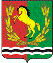 АДМИНИСТРАЦИЯМУНИЦИПАЛЬНОГО ОБРАЗОВАНИЯ РЯЗАНОВСКИЙ СЕЛЬСОВЕТ АСЕКЕВСКОГО РАЙОНА ОРЕНБУРГСКОЙ ОБЛАСТИП О С Т А Н О В Л Е Н И Е№ п/пНаименование объектаАдрес объекта1Земли сельхозназначения, 1377000 кв.м., кадастровый номер 56:05:1504003:247Юго-восточная часть Асекеевского районного кадастрового квартала 56:05:1504003